Technik mechanik-operator obrabiarek skrawającychNazwa BeneficjentaPowiat działdowskiDziałanie/PoddziałanieDziałanie 2.4 Rozwój kształcenia i szkolenia zawodowegoPoddziałanie 2.4.1 Rozwój kształcenia i szkolenia zawodowego-projekty konkursowe dziedzina: nauka i edukacja Miejsce realizacjiPowiat działdowski, gmina Iłowo-OsadaCel Strategii Europa 2020EdukacjaProgram operacyjny, w ramach którego projekt był finansowanyRegionalny Program Operacyjny Województwa Warmińsko-Mazurskiego na lata 2014–2020Termin realizacji01-05-2017 do 31-12-2017Kwota dofinansowania UE (PLN)367 327,45 złOpis projektu                                 wraz z uzasadnieniem Celem projektu jest dostosowanie Zespołu Szkół Zawodowych im. ks. Edmunda Domańskiego w Iłowie-Osadzie do wymagań regionalnego rynku pracy poprzez
wprowadzenie nowego zawodu: Technik mechanik-operator obrabiarek skrawających. Zawód doskonale wpisuje się 
w inteligentną specjalizację Programu: drewno 
i meblarstwo. Projekt  polega na wsparciu placówki kształcenia zawodowego oraz nauczycieli tej szkoły, przez wyposażenie pracowni i zdobycie kompetencji zgodnych 
z planem rozwoju szkoły.Wartość dodana dla regionu (co, poza wskaźnikami, udało się osiągnąć/uzyskać/ulepszyć?)Doposażenie pracowni zgodnie z koncepcją uniwersalnego projektowania z uwzględnieniem potrzeb osób słabowidzących oraz o różnym stopniu sprawności.  Zawód ten pozwoli uczniom na odbycie praktyk zawodowych, a po zakończeniu nauki na podjęcie pracy.Galeria/prezentacja                                     http://zste.info.pl/dla-doroslych/uuuuugygygy/14-aktualnosci/465-technik-mechanik-operator-obrabiarek-skrawajacych2 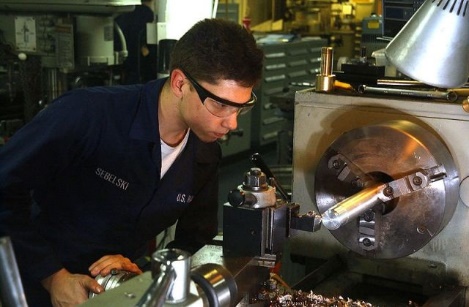 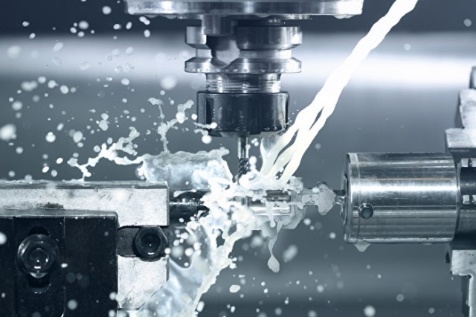 